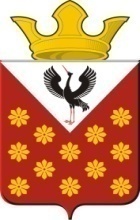 Свердловская областьБайкаловский районПостановление главы муниципального образованияКраснополянское сельское поселениеот 06 сентября  2016 года  № 199Об  утверждении Положения  о проведении мероприятия « Золотая свадьба» в муниципальном образовании Краснополянское сельское поселение в 2017 году  В целях реализации Федерального закона от 06.10.2003г. 131-ФЗ «Общих принципах организации местного самоуправления в Российской Федерации» и  статьей 6 Устава Краснополянского сельского поселения ПОСТАНОВЛЯЮ:1.Утвердить  Положение о проведении мероприятия «Золотая свадьба» в муниципальном образовании Краснополянское сельское поселение в 2017 году  ( приложение №1)2.Обнародовать данное постановление в соответствии с Уставом Краснополянского сельского поселения3.Контроль за исполнением настоящего постановления оставляю за собой.Глава Краснополянского  сельского поселения                                                Л.А. Федотова                                                                                                                                                                                                                                         Приложение №1Утверждено   Постановлением главы МО Краснополянское сельское поселение №  199    от 06.09.2016г.Положение о проведении мероприятия « Золотая свадьба» в муниципальном образовании Краснополянское сельское поселение в 2017 году       Настоящее Положение разработано в соответствии с Федеральным законом от 06.10.2003 N 131-ФЗ "Об общих принципах организации местного самоуправления в Российской Федерации", планом проведения торжественных мероприятий, посвященных юбилеям супружеской жизни, на территории Краснополянского сельского поселения Общие положения1.1. Торжественные мероприятия проводятся с целью:- укрепления авторитета института семьи, повышения его социального статуса в обществе;- привлечения внимания государственных и общественных структур к проблемам развития института семьи в современных условиях;- выявления и чествования семей, сохраняющих традиции семейного воспитания;- стимулирования интереса и передачи подрастающему поколению опыта и духовного богатства семейных традиций.1.2. В торжественных мероприятиях принимают участие семейные пары, проживающие в Краснополянском сельском поселении и состоящие в браке 50 ("золотой" юбилей) и более лет.Организация проведения торжественных мероприятий2.1. Торжественные мероприятия организуются и проводятся администрацией поселения с привлечением МБУ « Культурно-досуговый центр Краснополянского сельского поселения»2.2. Торжественные мероприятия проходят в Домах Культуры поселения. По уважительным причинам чествования могут проводиться на дому у юбиляров.Награждение юбиляровЮбиляры супружеской жизни награждаются:- поздравительной открыткой главы Краснополянского сельского поселения;- памятным подарком.4. Финансовое обеспечение проведения торжественны мероприятийФинансирование мероприятия осуществляется за счет средств  местного бюджета  и составляет 2000,00 (Две тысячи рублей).